Министерство образования и науки Российской Федерации Министерство культуры Краснодарского края Управление культуры, искусства и кинематографии муниципального образования город-курорт Геленджик МБУ ДО «Детская школа искусств» МО город-курорт Геленджик_________________________________________________________________План мероприятийМБУ ДО ДШИ МО город-курорт Геленджик в рамках Международного дня детского телефона доверия(17 мая 2016 года) на территории Краснодарского края ГЕЛЕНДЖИК 2016Вх.231 от 16.05.16г.Международном дне детского телефона доверияУважаемые руководители!1 7 мая 2016 года - Международный день детского телефона доверия.Направляем план мероприятий и просим обеспечить его выполнение.Макеты тематических баннеров, указанных в п.1 плана, отправлены на адреса электронной почты органов управления культуры и государственных учреждений.Отчет о проделанной работе просим представить по адресу электронной почты komarova@mk.krasnodar.ru до 19 мая 2016 года по прилагаемой форме.В Международный день детского телефона доверия Фондом поддержки детей, находящихся в трудной жизненной ситуации (г.Москва), будет осуществляться Интернет-трансляция Всероссийского марафона «Скажи, о чем молчишь». В марафоне примут участие психологи, спортсмены, популярные музыканты и артисты. Информация об организации участия в марафоне размещена на сайте Фонда по ссылке: http://lbnd-detyam.ru/press- sluzhba/novosti-fonda/1282 1. 11росим заблаговременно организовать аул и горию из числа учащихся, студентов, детей, посещающих учреждения культуры, помещение, оснащенное компьютером, имеющим подключение к сети Интернет, проработать примерные вопросы к участникам марафона.Приложение:План мероприятий в рамках Международного дня детского телефона доверия - на 3 л. в 1 экз.;форма отчета - на 3 л. в 1 э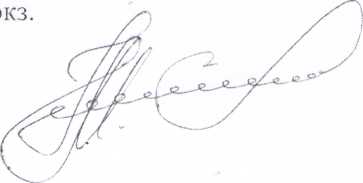 Заместитель министраСветлана Викторовна КомароваПлан мероприятийМБУ ДО ДШИ МО город-курорт Геленджик в рамках Международного дня детского телефона доверия(17 мая 2016)Утверждаю:ДиректорМБУ ДО ДШИ________ А.В.БорщМИНИСТЕРСТВОКУЛЬТУРЫКРАСНОДАРСКОГО КРАЯКрасная ул., д. 5, г. Краснодар, 350063
Тел. (861) 992-60-20, факс (861) 992-60-18
E-mail: mk@krasnodar.ru
ОКПО 00099381, ОГРН 1022301228949,
ИНН 2308060599№ 49-2108/16-01-04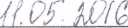 На №_		отРуководителям органов управления культуры муниципальных образований Краснодарского краяРу ко води теля м государстве 11 н ы х учреждений, подведомственных министерству культуры Краснодарского края№№Наименование мероприятияОтветственныйисполнительСрокреализации1.Размещение на интернет-сайте МБУ ДО ДШИ МО г-к Геленджик баннера «Детский телефон доверия»Администрация ДШИ.Зам.директора - Сайко А.Л.Отв. за информ.  и техн. обеспечение сайтаТевяшева Е.В.до 17 мая 2016 года2.Проведение классных часов и бесед о детском телефоне доверия и службе экстренной психологической помощи с учащимися и студентами образовательных учреждений, посетителями учреждений культуры детского возраста «Ты не один!»Зам.директора ДШИ по направлениям: Музыкальное искусство, Хореографическое творчество, Изобразительное искусство. Библиотека -  Кузнецов М.Г..17 мая 2016 года3.Выпуск и распространение информационных материалов о детском телефоне доверияЗам директора по научно-методической работе (НМР);Зам.директора ДШИ по направлениям: Библиотека - Кузнецов М.Г.17 мая 2016 года4.Информ-дайджест «Оставайся на линии жизни!» с участием представителя Аппарата Уполномоченного по правам ребенка в г-к ГеленджикЗам. дир. по НМР Сайко А.Л.  ,  библиотекарь Кузнецов М.Г..17 мая 2016 года5.Проведение лекций-бесед с учащимися ДШИ «Дети говорят телефону доверия: «Да!»Зам.директора ДШИ по направлениям, зав. отделениями,  , поеподаватели.Библиотека - Кузнецов М.Г.17 мая 2016 года6.Психологический тренинг для приемных семей  и семей имеющих проблемы в воспитании детей. «Расскажи, о чем молчишь»Сайко А.Л. -  в рамках школы -семинара "Оглянись в детство" - психолого-педагогические консультации  для родителей17 мая 2016 года7.Проведение мероприятия «Нам доверяют - а что делаем мы?» в рамках методологического  семинара  для педагогического коллектива о работе с учащимися отделений ДШИ по формированию гражданской позиции личности и адекватному пониманию,  и "пользованию"  Свободой слова".Администрация ДШИ, Зам.директора ДШИ по направлениям, зав. отделениями,  , преподаватели.Библиотека - Кузнецов М.Г.17 мая 2016 года8.Размещение на интернет-сайте ДШИ фотографий и цитат деятелей культуры и искусств, имеющих высокий общественный авторитет, о воспитании подрастающего поколения в духе традиционных нравственных ценностей и недопущении жестокого обращения с детьмиАдминистрация ДШИ Зам.директора по НМР - Сайко А.Л.Библиотека -  Кузнецов М.Г..Отв. за информ.  и техн. обеспечение сайтаТевяшева Е.В.17 мая 2016 года№№Наименование мероприятияОтветственныйисполнительСрокреализации9.Проведение бесед о детском телефоне доверия и службе экстренной психологической помощи с работниками и родителями учащихся  «Как уберечь ребенка от беды»Сайко А.Л. -  в рамках школы -семинара "Оглянись в детство" - психолого-педагогические консультации  для родителей,Зам.директора ДШИ по направлениям: Музыкальное искусство, Хореографическое творчество, Изобразительное искусство. Библиотека -  Кузнецов М.Г..май2016года10.Провести акцию:-  Выполнение детьми тематических рисунков и других творческих работ о Международном дне детского телефона доверия.- Организация  выставки, прослушивания и просмотра творческих работ учащихся.Зам.директора ДШИ по направлениям и зав. отделениями: Музыкальное искусство, Хореографическое творчество, Изобразительное искусство. Библиотека -  Кузнецов М.Г..май - август 2016 года11.Размещение на интернет-сайтах учреждений иллюстрированных отчетов о мероприятиях, проведенных в рамках Международного дня детского телефона доверияЗам.директора - Сайко А.Л.Отв. за информ.  и техн. обеспечение сайтаТевяшева Е.В.май - август 2016 годаЗаместитель директора по НМР_____________________________А.Л.Сайко